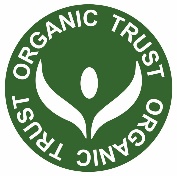 Organic Trust CLGOrganic Trust CLGOrganic Trust CLGOrganic Trust CLGOrganic Trust CLGOrganic Trust CLGOrganic Trust CLGOrganic Trust CLGOrganic Trust CLGOrganic Trust CLGOrganic Trust CLGOrganic Trust CLG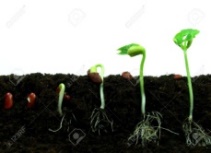 Office A1, Town Centre House, Naas Town Centre, Naas, Co Kildare.Tel/Fax 00 353 45 882377   Email: info@organictrust.ie    Website: www.organictrust.iePlant Reproductive Material Derogation Request Form(for untreated non-organic seed, seed potatoes, and other plant reproductive material)Office A1, Town Centre House, Naas Town Centre, Naas, Co Kildare.Tel/Fax 00 353 45 882377   Email: info@organictrust.ie    Website: www.organictrust.iePlant Reproductive Material Derogation Request Form(for untreated non-organic seed, seed potatoes, and other plant reproductive material)Office A1, Town Centre House, Naas Town Centre, Naas, Co Kildare.Tel/Fax 00 353 45 882377   Email: info@organictrust.ie    Website: www.organictrust.iePlant Reproductive Material Derogation Request Form(for untreated non-organic seed, seed potatoes, and other plant reproductive material)Office A1, Town Centre House, Naas Town Centre, Naas, Co Kildare.Tel/Fax 00 353 45 882377   Email: info@organictrust.ie    Website: www.organictrust.iePlant Reproductive Material Derogation Request Form(for untreated non-organic seed, seed potatoes, and other plant reproductive material)Office A1, Town Centre House, Naas Town Centre, Naas, Co Kildare.Tel/Fax 00 353 45 882377   Email: info@organictrust.ie    Website: www.organictrust.iePlant Reproductive Material Derogation Request Form(for untreated non-organic seed, seed potatoes, and other plant reproductive material)Office A1, Town Centre House, Naas Town Centre, Naas, Co Kildare.Tel/Fax 00 353 45 882377   Email: info@organictrust.ie    Website: www.organictrust.iePlant Reproductive Material Derogation Request Form(for untreated non-organic seed, seed potatoes, and other plant reproductive material)Office A1, Town Centre House, Naas Town Centre, Naas, Co Kildare.Tel/Fax 00 353 45 882377   Email: info@organictrust.ie    Website: www.organictrust.iePlant Reproductive Material Derogation Request Form(for untreated non-organic seed, seed potatoes, and other plant reproductive material)Office A1, Town Centre House, Naas Town Centre, Naas, Co Kildare.Tel/Fax 00 353 45 882377   Email: info@organictrust.ie    Website: www.organictrust.iePlant Reproductive Material Derogation Request Form(for untreated non-organic seed, seed potatoes, and other plant reproductive material)Office A1, Town Centre House, Naas Town Centre, Naas, Co Kildare.Tel/Fax 00 353 45 882377   Email: info@organictrust.ie    Website: www.organictrust.iePlant Reproductive Material Derogation Request Form(for untreated non-organic seed, seed potatoes, and other plant reproductive material)Office A1, Town Centre House, Naas Town Centre, Naas, Co Kildare.Tel/Fax 00 353 45 882377   Email: info@organictrust.ie    Website: www.organictrust.iePlant Reproductive Material Derogation Request Form(for untreated non-organic seed, seed potatoes, and other plant reproductive material)Office A1, Town Centre House, Naas Town Centre, Naas, Co Kildare.Tel/Fax 00 353 45 882377   Email: info@organictrust.ie    Website: www.organictrust.iePlant Reproductive Material Derogation Request Form(for untreated non-organic seed, seed potatoes, and other plant reproductive material)Office A1, Town Centre House, Naas Town Centre, Naas, Co Kildare.Tel/Fax 00 353 45 882377   Email: info@organictrust.ie    Website: www.organictrust.iePlant Reproductive Material Derogation Request Form(for untreated non-organic seed, seed potatoes, and other plant reproductive material) This form should be completed and forwarded to the Organic Trust for approval prior to sowing of any non-organic untreated seed or seed mixtures which contain a % of non-organic seed or other plant reproductive material  – please ensure you sign the form.   This form should be completed and forwarded to the Organic Trust for approval prior to sowing of any non-organic untreated seed or seed mixtures which contain a % of non-organic seed or other plant reproductive material  – please ensure you sign the form.   This form should be completed and forwarded to the Organic Trust for approval prior to sowing of any non-organic untreated seed or seed mixtures which contain a % of non-organic seed or other plant reproductive material  – please ensure you sign the form.   This form should be completed and forwarded to the Organic Trust for approval prior to sowing of any non-organic untreated seed or seed mixtures which contain a % of non-organic seed or other plant reproductive material  – please ensure you sign the form.   This form should be completed and forwarded to the Organic Trust for approval prior to sowing of any non-organic untreated seed or seed mixtures which contain a % of non-organic seed or other plant reproductive material  – please ensure you sign the form.   This form should be completed and forwarded to the Organic Trust for approval prior to sowing of any non-organic untreated seed or seed mixtures which contain a % of non-organic seed or other plant reproductive material  – please ensure you sign the form.   This form should be completed and forwarded to the Organic Trust for approval prior to sowing of any non-organic untreated seed or seed mixtures which contain a % of non-organic seed or other plant reproductive material  – please ensure you sign the form.   This form should be completed and forwarded to the Organic Trust for approval prior to sowing of any non-organic untreated seed or seed mixtures which contain a % of non-organic seed or other plant reproductive material  – please ensure you sign the form.   This form should be completed and forwarded to the Organic Trust for approval prior to sowing of any non-organic untreated seed or seed mixtures which contain a % of non-organic seed or other plant reproductive material  – please ensure you sign the form.   This form should be completed and forwarded to the Organic Trust for approval prior to sowing of any non-organic untreated seed or seed mixtures which contain a % of non-organic seed or other plant reproductive material  – please ensure you sign the form.   This form should be completed and forwarded to the Organic Trust for approval prior to sowing of any non-organic untreated seed or seed mixtures which contain a % of non-organic seed or other plant reproductive material  – please ensure you sign the form.   This form should be completed and forwarded to the Organic Trust for approval prior to sowing of any non-organic untreated seed or seed mixtures which contain a % of non-organic seed or other plant reproductive material  – please ensure you sign the form.   This form should be completed and forwarded to the Organic Trust for approval prior to sowing of any non-organic untreated seed or seed mixtures which contain a % of non-organic seed or other plant reproductive material  – please ensure you sign the form.   This form should be completed and forwarded to the Organic Trust for approval prior to sowing of any non-organic untreated seed or seed mixtures which contain a % of non-organic seed or other plant reproductive material  – please ensure you sign the form.   This form should be completed and forwarded to the Organic Trust for approval prior to sowing of any non-organic untreated seed or seed mixtures which contain a % of non-organic seed or other plant reproductive material  – please ensure you sign the form.   This form should be completed and forwarded to the Organic Trust for approval prior to sowing of any non-organic untreated seed or seed mixtures which contain a % of non-organic seed or other plant reproductive material  – please ensure you sign the form.   This form should be completed and forwarded to the Organic Trust for approval prior to sowing of any non-organic untreated seed or seed mixtures which contain a % of non-organic seed or other plant reproductive material  – please ensure you sign the form.   This form should be completed and forwarded to the Organic Trust for approval prior to sowing of any non-organic untreated seed or seed mixtures which contain a % of non-organic seed or other plant reproductive material  – please ensure you sign the form.   This form should be completed and forwarded to the Organic Trust for approval prior to sowing of any non-organic untreated seed or seed mixtures which contain a % of non-organic seed or other plant reproductive material  – please ensure you sign the form.   This form should be completed and forwarded to the Organic Trust for approval prior to sowing of any non-organic untreated seed or seed mixtures which contain a % of non-organic seed or other plant reproductive material  – please ensure you sign the form.   This form should be completed and forwarded to the Organic Trust for approval prior to sowing of any non-organic untreated seed or seed mixtures which contain a % of non-organic seed or other plant reproductive material  – please ensure you sign the form.  Name:Name:Name:Name:Conversion/Organic No:Conversion/Organic No:Conversion/Organic No:Conversion/Organic No:Organic Trust ProducerOrganic Trust ProducerOrganic Trust ProducerOrganic Trust ProducerOrganic Trust ProducerOrganic Trust ProducerOrganic Trust ProducerReason for derogation request (Tick)?(Please refer to the Organic Seed Database at https://ie.organicxseeds.com (ROI) & https://nir.organicxseeds.com/ (NI) for availability)Reason for derogation request (Tick)?(Please refer to the Organic Seed Database at https://ie.organicxseeds.com (ROI) & https://nir.organicxseeds.com/ (NI) for availability)Reason for derogation request (Tick)?(Please refer to the Organic Seed Database at https://ie.organicxseeds.com (ROI) & https://nir.organicxseeds.com/ (NI) for availability)Reason for derogation request (Tick)?(Please refer to the Organic Seed Database at https://ie.organicxseeds.com (ROI) & https://nir.organicxseeds.com/ (NI) for availability)Reason for derogation request (Tick)?(Please refer to the Organic Seed Database at https://ie.organicxseeds.com (ROI) & https://nir.organicxseeds.com/ (NI) for availability)Reason for derogation request (Tick)?(Please refer to the Organic Seed Database at https://ie.organicxseeds.com (ROI) & https://nir.organicxseeds.com/ (NI) for availability)Reason for derogation request (Tick)?(Please refer to the Organic Seed Database at https://ie.organicxseeds.com (ROI) & https://nir.organicxseeds.com/ (NI) for availability)Reason for derogation request (Tick)?(Please refer to the Organic Seed Database at https://ie.organicxseeds.com (ROI) & https://nir.organicxseeds.com/ (NI) for availability)Reason for derogation request (Tick)?(Please refer to the Organic Seed Database at https://ie.organicxseeds.com (ROI) & https://nir.organicxseeds.com/ (NI) for availability)Reason for derogation request (Tick)?(Please refer to the Organic Seed Database at https://ie.organicxseeds.com (ROI) & https://nir.organicxseeds.com/ (NI) for availability)Reason for derogation request (Tick)?(Please refer to the Organic Seed Database at https://ie.organicxseeds.com (ROI) & https://nir.organicxseeds.com/ (NI) for availability)Reason for derogation request (Tick)?(Please refer to the Organic Seed Database at https://ie.organicxseeds.com (ROI) & https://nir.organicxseeds.com/ (NI) for availability)Reason for derogation request (Tick)?(Please refer to the Organic Seed Database at https://ie.organicxseeds.com (ROI) & https://nir.organicxseeds.com/ (NI) for availability)Reason for derogation request (Tick)?(Please refer to the Organic Seed Database at https://ie.organicxseeds.com (ROI) & https://nir.organicxseeds.com/ (NI) for availability)Reason for derogation request (Tick)?(Please refer to the Organic Seed Database at https://ie.organicxseeds.com (ROI) & https://nir.organicxseeds.com/ (NI) for availability)Reason for derogation request (Tick)?(Please refer to the Organic Seed Database at https://ie.organicxseeds.com (ROI) & https://nir.organicxseeds.com/ (NI) for availability)Reason for derogation request (Tick)?(Please refer to the Organic Seed Database at https://ie.organicxseeds.com (ROI) & https://nir.organicxseeds.com/ (NI) for availability)Reason for derogation request (Tick)?(Please refer to the Organic Seed Database at https://ie.organicxseeds.com (ROI) & https://nir.organicxseeds.com/ (NI) for availability)Reason for derogation request (Tick)?(Please refer to the Organic Seed Database at https://ie.organicxseeds.com (ROI) & https://nir.organicxseeds.com/ (NI) for availability)Reason for derogation request (Tick)?(Please refer to the Organic Seed Database at https://ie.organicxseeds.com (ROI) & https://nir.organicxseeds.com/ (NI) for availability)Reason for derogation request (Tick)?(Please refer to the Organic Seed Database at https://ie.organicxseeds.com (ROI) & https://nir.organicxseeds.com/ (NI) for availability)a.Where no variety of the species that the operator wants to obtain is registered in the database referred to in Article 26(1) or the systems referred to in Article 26(2);Where no variety of the species that the operator wants to obtain is registered in the database referred to in Article 26(1) or the systems referred to in Article 26(2);Where no variety of the species that the operator wants to obtain is registered in the database referred to in Article 26(1) or the systems referred to in Article 26(2);Where no variety of the species that the operator wants to obtain is registered in the database referred to in Article 26(1) or the systems referred to in Article 26(2);Where no variety of the species that the operator wants to obtain is registered in the database referred to in Article 26(1) or the systems referred to in Article 26(2);Where no variety of the species that the operator wants to obtain is registered in the database referred to in Article 26(1) or the systems referred to in Article 26(2);Where no variety of the species that the operator wants to obtain is registered in the database referred to in Article 26(1) or the systems referred to in Article 26(2);Where no variety of the species that the operator wants to obtain is registered in the database referred to in Article 26(1) or the systems referred to in Article 26(2);Where no variety of the species that the operator wants to obtain is registered in the database referred to in Article 26(1) or the systems referred to in Article 26(2);Where no variety of the species that the operator wants to obtain is registered in the database referred to in Article 26(1) or the systems referred to in Article 26(2);Where no variety of the species that the operator wants to obtain is registered in the database referred to in Article 26(1) or the systems referred to in Article 26(2);Where no variety of the species that the operator wants to obtain is registered in the database referred to in Article 26(1) or the systems referred to in Article 26(2);Where no variety of the species that the operator wants to obtain is registered in the database referred to in Article 26(1) or the systems referred to in Article 26(2);Where no variety of the species that the operator wants to obtain is registered in the database referred to in Article 26(1) or the systems referred to in Article 26(2);Where no variety of the species that the operator wants to obtain is registered in the database referred to in Article 26(1) or the systems referred to in Article 26(2);Where no variety of the species that the operator wants to obtain is registered in the database referred to in Article 26(1) or the systems referred to in Article 26(2);Where no variety of the species that the operator wants to obtain is registered in the database referred to in Article 26(1) or the systems referred to in Article 26(2);Where no variety of the species that the operator wants to obtain is registered in the database referred to in Article 26(1) or the systems referred to in Article 26(2);b.Where no operator who markets plant reproductive material, is able to deliver the relevant organic or in-conversion plant reproductive material or plant reproductive material authorised in accordance with point 1.8.6 in time for sowing or planting in situations where the user has ordered the plant reproductive material in reasonable time to allow the preparation and supply of organic or in-conversion plant reproductive material or of plant reproductive material authorised in accordance with point 1.8.6;Where no operator who markets plant reproductive material, is able to deliver the relevant organic or in-conversion plant reproductive material or plant reproductive material authorised in accordance with point 1.8.6 in time for sowing or planting in situations where the user has ordered the plant reproductive material in reasonable time to allow the preparation and supply of organic or in-conversion plant reproductive material or of plant reproductive material authorised in accordance with point 1.8.6;Where no operator who markets plant reproductive material, is able to deliver the relevant organic or in-conversion plant reproductive material or plant reproductive material authorised in accordance with point 1.8.6 in time for sowing or planting in situations where the user has ordered the plant reproductive material in reasonable time to allow the preparation and supply of organic or in-conversion plant reproductive material or of plant reproductive material authorised in accordance with point 1.8.6;Where no operator who markets plant reproductive material, is able to deliver the relevant organic or in-conversion plant reproductive material or plant reproductive material authorised in accordance with point 1.8.6 in time for sowing or planting in situations where the user has ordered the plant reproductive material in reasonable time to allow the preparation and supply of organic or in-conversion plant reproductive material or of plant reproductive material authorised in accordance with point 1.8.6;Where no operator who markets plant reproductive material, is able to deliver the relevant organic or in-conversion plant reproductive material or plant reproductive material authorised in accordance with point 1.8.6 in time for sowing or planting in situations where the user has ordered the plant reproductive material in reasonable time to allow the preparation and supply of organic or in-conversion plant reproductive material or of plant reproductive material authorised in accordance with point 1.8.6;Where no operator who markets plant reproductive material, is able to deliver the relevant organic or in-conversion plant reproductive material or plant reproductive material authorised in accordance with point 1.8.6 in time for sowing or planting in situations where the user has ordered the plant reproductive material in reasonable time to allow the preparation and supply of organic or in-conversion plant reproductive material or of plant reproductive material authorised in accordance with point 1.8.6;Where no operator who markets plant reproductive material, is able to deliver the relevant organic or in-conversion plant reproductive material or plant reproductive material authorised in accordance with point 1.8.6 in time for sowing or planting in situations where the user has ordered the plant reproductive material in reasonable time to allow the preparation and supply of organic or in-conversion plant reproductive material or of plant reproductive material authorised in accordance with point 1.8.6;Where no operator who markets plant reproductive material, is able to deliver the relevant organic or in-conversion plant reproductive material or plant reproductive material authorised in accordance with point 1.8.6 in time for sowing or planting in situations where the user has ordered the plant reproductive material in reasonable time to allow the preparation and supply of organic or in-conversion plant reproductive material or of plant reproductive material authorised in accordance with point 1.8.6;Where no operator who markets plant reproductive material, is able to deliver the relevant organic or in-conversion plant reproductive material or plant reproductive material authorised in accordance with point 1.8.6 in time for sowing or planting in situations where the user has ordered the plant reproductive material in reasonable time to allow the preparation and supply of organic or in-conversion plant reproductive material or of plant reproductive material authorised in accordance with point 1.8.6;Where no operator who markets plant reproductive material, is able to deliver the relevant organic or in-conversion plant reproductive material or plant reproductive material authorised in accordance with point 1.8.6 in time for sowing or planting in situations where the user has ordered the plant reproductive material in reasonable time to allow the preparation and supply of organic or in-conversion plant reproductive material or of plant reproductive material authorised in accordance with point 1.8.6;Where no operator who markets plant reproductive material, is able to deliver the relevant organic or in-conversion plant reproductive material or plant reproductive material authorised in accordance with point 1.8.6 in time for sowing or planting in situations where the user has ordered the plant reproductive material in reasonable time to allow the preparation and supply of organic or in-conversion plant reproductive material or of plant reproductive material authorised in accordance with point 1.8.6;Where no operator who markets plant reproductive material, is able to deliver the relevant organic or in-conversion plant reproductive material or plant reproductive material authorised in accordance with point 1.8.6 in time for sowing or planting in situations where the user has ordered the plant reproductive material in reasonable time to allow the preparation and supply of organic or in-conversion plant reproductive material or of plant reproductive material authorised in accordance with point 1.8.6;Where no operator who markets plant reproductive material, is able to deliver the relevant organic or in-conversion plant reproductive material or plant reproductive material authorised in accordance with point 1.8.6 in time for sowing or planting in situations where the user has ordered the plant reproductive material in reasonable time to allow the preparation and supply of organic or in-conversion plant reproductive material or of plant reproductive material authorised in accordance with point 1.8.6;Where no operator who markets plant reproductive material, is able to deliver the relevant organic or in-conversion plant reproductive material or plant reproductive material authorised in accordance with point 1.8.6 in time for sowing or planting in situations where the user has ordered the plant reproductive material in reasonable time to allow the preparation and supply of organic or in-conversion plant reproductive material or of plant reproductive material authorised in accordance with point 1.8.6;Where no operator who markets plant reproductive material, is able to deliver the relevant organic or in-conversion plant reproductive material or plant reproductive material authorised in accordance with point 1.8.6 in time for sowing or planting in situations where the user has ordered the plant reproductive material in reasonable time to allow the preparation and supply of organic or in-conversion plant reproductive material or of plant reproductive material authorised in accordance with point 1.8.6;Where no operator who markets plant reproductive material, is able to deliver the relevant organic or in-conversion plant reproductive material or plant reproductive material authorised in accordance with point 1.8.6 in time for sowing or planting in situations where the user has ordered the plant reproductive material in reasonable time to allow the preparation and supply of organic or in-conversion plant reproductive material or of plant reproductive material authorised in accordance with point 1.8.6;Where no operator who markets plant reproductive material, is able to deliver the relevant organic or in-conversion plant reproductive material or plant reproductive material authorised in accordance with point 1.8.6 in time for sowing or planting in situations where the user has ordered the plant reproductive material in reasonable time to allow the preparation and supply of organic or in-conversion plant reproductive material or of plant reproductive material authorised in accordance with point 1.8.6;Where no operator who markets plant reproductive material, is able to deliver the relevant organic or in-conversion plant reproductive material or plant reproductive material authorised in accordance with point 1.8.6 in time for sowing or planting in situations where the user has ordered the plant reproductive material in reasonable time to allow the preparation and supply of organic or in-conversion plant reproductive material or of plant reproductive material authorised in accordance with point 1.8.6;c.Where the variety that the operator wants to obtain is not registered as organic or in-conversion plant reproductive material or as plant reproductive material authorised in accordance with point 1.8.6 in the database referred to in Article 26(1) or the systems referred to Article 26(2) and the operator is able to demonstrate that none of the registered alternatives of the same species are appropriate in particular to the agronomic and pedo-climatic conditions and necessary technological properties for the production to be obtained;Where the variety that the operator wants to obtain is not registered as organic or in-conversion plant reproductive material or as plant reproductive material authorised in accordance with point 1.8.6 in the database referred to in Article 26(1) or the systems referred to Article 26(2) and the operator is able to demonstrate that none of the registered alternatives of the same species are appropriate in particular to the agronomic and pedo-climatic conditions and necessary technological properties for the production to be obtained;Where the variety that the operator wants to obtain is not registered as organic or in-conversion plant reproductive material or as plant reproductive material authorised in accordance with point 1.8.6 in the database referred to in Article 26(1) or the systems referred to Article 26(2) and the operator is able to demonstrate that none of the registered alternatives of the same species are appropriate in particular to the agronomic and pedo-climatic conditions and necessary technological properties for the production to be obtained;Where the variety that the operator wants to obtain is not registered as organic or in-conversion plant reproductive material or as plant reproductive material authorised in accordance with point 1.8.6 in the database referred to in Article 26(1) or the systems referred to Article 26(2) and the operator is able to demonstrate that none of the registered alternatives of the same species are appropriate in particular to the agronomic and pedo-climatic conditions and necessary technological properties for the production to be obtained;Where the variety that the operator wants to obtain is not registered as organic or in-conversion plant reproductive material or as plant reproductive material authorised in accordance with point 1.8.6 in the database referred to in Article 26(1) or the systems referred to Article 26(2) and the operator is able to demonstrate that none of the registered alternatives of the same species are appropriate in particular to the agronomic and pedo-climatic conditions and necessary technological properties for the production to be obtained;Where the variety that the operator wants to obtain is not registered as organic or in-conversion plant reproductive material or as plant reproductive material authorised in accordance with point 1.8.6 in the database referred to in Article 26(1) or the systems referred to Article 26(2) and the operator is able to demonstrate that none of the registered alternatives of the same species are appropriate in particular to the agronomic and pedo-climatic conditions and necessary technological properties for the production to be obtained;Where the variety that the operator wants to obtain is not registered as organic or in-conversion plant reproductive material or as plant reproductive material authorised in accordance with point 1.8.6 in the database referred to in Article 26(1) or the systems referred to Article 26(2) and the operator is able to demonstrate that none of the registered alternatives of the same species are appropriate in particular to the agronomic and pedo-climatic conditions and necessary technological properties for the production to be obtained;Where the variety that the operator wants to obtain is not registered as organic or in-conversion plant reproductive material or as plant reproductive material authorised in accordance with point 1.8.6 in the database referred to in Article 26(1) or the systems referred to Article 26(2) and the operator is able to demonstrate that none of the registered alternatives of the same species are appropriate in particular to the agronomic and pedo-climatic conditions and necessary technological properties for the production to be obtained;Where the variety that the operator wants to obtain is not registered as organic or in-conversion plant reproductive material or as plant reproductive material authorised in accordance with point 1.8.6 in the database referred to in Article 26(1) or the systems referred to Article 26(2) and the operator is able to demonstrate that none of the registered alternatives of the same species are appropriate in particular to the agronomic and pedo-climatic conditions and necessary technological properties for the production to be obtained;Where the variety that the operator wants to obtain is not registered as organic or in-conversion plant reproductive material or as plant reproductive material authorised in accordance with point 1.8.6 in the database referred to in Article 26(1) or the systems referred to Article 26(2) and the operator is able to demonstrate that none of the registered alternatives of the same species are appropriate in particular to the agronomic and pedo-climatic conditions and necessary technological properties for the production to be obtained;Where the variety that the operator wants to obtain is not registered as organic or in-conversion plant reproductive material or as plant reproductive material authorised in accordance with point 1.8.6 in the database referred to in Article 26(1) or the systems referred to Article 26(2) and the operator is able to demonstrate that none of the registered alternatives of the same species are appropriate in particular to the agronomic and pedo-climatic conditions and necessary technological properties for the production to be obtained;Where the variety that the operator wants to obtain is not registered as organic or in-conversion plant reproductive material or as plant reproductive material authorised in accordance with point 1.8.6 in the database referred to in Article 26(1) or the systems referred to Article 26(2) and the operator is able to demonstrate that none of the registered alternatives of the same species are appropriate in particular to the agronomic and pedo-climatic conditions and necessary technological properties for the production to be obtained;Where the variety that the operator wants to obtain is not registered as organic or in-conversion plant reproductive material or as plant reproductive material authorised in accordance with point 1.8.6 in the database referred to in Article 26(1) or the systems referred to Article 26(2) and the operator is able to demonstrate that none of the registered alternatives of the same species are appropriate in particular to the agronomic and pedo-climatic conditions and necessary technological properties for the production to be obtained;Where the variety that the operator wants to obtain is not registered as organic or in-conversion plant reproductive material or as plant reproductive material authorised in accordance with point 1.8.6 in the database referred to in Article 26(1) or the systems referred to Article 26(2) and the operator is able to demonstrate that none of the registered alternatives of the same species are appropriate in particular to the agronomic and pedo-climatic conditions and necessary technological properties for the production to be obtained;Where the variety that the operator wants to obtain is not registered as organic or in-conversion plant reproductive material or as plant reproductive material authorised in accordance with point 1.8.6 in the database referred to in Article 26(1) or the systems referred to Article 26(2) and the operator is able to demonstrate that none of the registered alternatives of the same species are appropriate in particular to the agronomic and pedo-climatic conditions and necessary technological properties for the production to be obtained;Where the variety that the operator wants to obtain is not registered as organic or in-conversion plant reproductive material or as plant reproductive material authorised in accordance with point 1.8.6 in the database referred to in Article 26(1) or the systems referred to Article 26(2) and the operator is able to demonstrate that none of the registered alternatives of the same species are appropriate in particular to the agronomic and pedo-climatic conditions and necessary technological properties for the production to be obtained;Where the variety that the operator wants to obtain is not registered as organic or in-conversion plant reproductive material or as plant reproductive material authorised in accordance with point 1.8.6 in the database referred to in Article 26(1) or the systems referred to Article 26(2) and the operator is able to demonstrate that none of the registered alternatives of the same species are appropriate in particular to the agronomic and pedo-climatic conditions and necessary technological properties for the production to be obtained;Where the variety that the operator wants to obtain is not registered as organic or in-conversion plant reproductive material or as plant reproductive material authorised in accordance with point 1.8.6 in the database referred to in Article 26(1) or the systems referred to Article 26(2) and the operator is able to demonstrate that none of the registered alternatives of the same species are appropriate in particular to the agronomic and pedo-climatic conditions and necessary technological properties for the production to be obtained;d.Where it is justified for use in research, test in small-scale field trials, for variety conservation purposes of for product innovation and agreed by the competent authorities of the Member State concerned.Where it is justified for use in research, test in small-scale field trials, for variety conservation purposes of for product innovation and agreed by the competent authorities of the Member State concerned.Where it is justified for use in research, test in small-scale field trials, for variety conservation purposes of for product innovation and agreed by the competent authorities of the Member State concerned.Where it is justified for use in research, test in small-scale field trials, for variety conservation purposes of for product innovation and agreed by the competent authorities of the Member State concerned.Where it is justified for use in research, test in small-scale field trials, for variety conservation purposes of for product innovation and agreed by the competent authorities of the Member State concerned.Where it is justified for use in research, test in small-scale field trials, for variety conservation purposes of for product innovation and agreed by the competent authorities of the Member State concerned.Where it is justified for use in research, test in small-scale field trials, for variety conservation purposes of for product innovation and agreed by the competent authorities of the Member State concerned.Where it is justified for use in research, test in small-scale field trials, for variety conservation purposes of for product innovation and agreed by the competent authorities of the Member State concerned.Where it is justified for use in research, test in small-scale field trials, for variety conservation purposes of for product innovation and agreed by the competent authorities of the Member State concerned.Where it is justified for use in research, test in small-scale field trials, for variety conservation purposes of for product innovation and agreed by the competent authorities of the Member State concerned.Where it is justified for use in research, test in small-scale field trials, for variety conservation purposes of for product innovation and agreed by the competent authorities of the Member State concerned.Where it is justified for use in research, test in small-scale field trials, for variety conservation purposes of for product innovation and agreed by the competent authorities of the Member State concerned.Where it is justified for use in research, test in small-scale field trials, for variety conservation purposes of for product innovation and agreed by the competent authorities of the Member State concerned.Where it is justified for use in research, test in small-scale field trials, for variety conservation purposes of for product innovation and agreed by the competent authorities of the Member State concerned.Where it is justified for use in research, test in small-scale field trials, for variety conservation purposes of for product innovation and agreed by the competent authorities of the Member State concerned.Where it is justified for use in research, test in small-scale field trials, for variety conservation purposes of for product innovation and agreed by the competent authorities of the Member State concerned.Where it is justified for use in research, test in small-scale field trials, for variety conservation purposes of for product innovation and agreed by the competent authorities of the Member State concerned.Where it is justified for use in research, test in small-scale field trials, for variety conservation purposes of for product innovation and agreed by the competent authorities of the Member State concerned.e.Grown for seed (plant reproductive material), per Annex II, 1.8.6Grown for seed (plant reproductive material), per Annex II, 1.8.6Grown for seed (plant reproductive material), per Annex II, 1.8.6Grown for seed (plant reproductive material), per Annex II, 1.8.6Grown for seed (plant reproductive material), per Annex II, 1.8.6Grown for seed (plant reproductive material), per Annex II, 1.8.6Grown for seed (plant reproductive material), per Annex II, 1.8.6Grown for seed (plant reproductive material), per Annex II, 1.8.6Grown for seed (plant reproductive material), per Annex II, 1.8.6Grown for seed (plant reproductive material), per Annex II, 1.8.6Grown for seed (plant reproductive material), per Annex II, 1.8.6Grown for seed (plant reproductive material), per Annex II, 1.8.6Grown for seed (plant reproductive material), per Annex II, 1.8.6Grown for seed (plant reproductive material), per Annex II, 1.8.6Grown for seed (plant reproductive material), per Annex II, 1.8.6Grown for seed (plant reproductive material), per Annex II, 1.8.6Grown for seed (plant reproductive material), per Annex II, 1.8.6Grown for seed (plant reproductive material), per Annex II, 1.8.6If reason is c, please indicate how you can demonstrate that none of the registered alternatives of the same species are appropriate for your production and the reasons why they are inappropriate:If reason is c, please indicate how you can demonstrate that none of the registered alternatives of the same species are appropriate for your production and the reasons why they are inappropriate:If reason is c, please indicate how you can demonstrate that none of the registered alternatives of the same species are appropriate for your production and the reasons why they are inappropriate:If reason is c, please indicate how you can demonstrate that none of the registered alternatives of the same species are appropriate for your production and the reasons why they are inappropriate:If reason is c, please indicate how you can demonstrate that none of the registered alternatives of the same species are appropriate for your production and the reasons why they are inappropriate:If reason is c, please indicate how you can demonstrate that none of the registered alternatives of the same species are appropriate for your production and the reasons why they are inappropriate:If reason is c, please indicate how you can demonstrate that none of the registered alternatives of the same species are appropriate for your production and the reasons why they are inappropriate:If reason is c, please indicate how you can demonstrate that none of the registered alternatives of the same species are appropriate for your production and the reasons why they are inappropriate:If reason is c, please indicate how you can demonstrate that none of the registered alternatives of the same species are appropriate for your production and the reasons why they are inappropriate:If reason is c, please indicate how you can demonstrate that none of the registered alternatives of the same species are appropriate for your production and the reasons why they are inappropriate:If reason is c, please indicate how you can demonstrate that none of the registered alternatives of the same species are appropriate for your production and the reasons why they are inappropriate:If reason is c, please indicate how you can demonstrate that none of the registered alternatives of the same species are appropriate for your production and the reasons why they are inappropriate:If reason is c, please indicate how you can demonstrate that none of the registered alternatives of the same species are appropriate for your production and the reasons why they are inappropriate:If reason is c, please indicate how you can demonstrate that none of the registered alternatives of the same species are appropriate for your production and the reasons why they are inappropriate:If reason is c, please indicate how you can demonstrate that none of the registered alternatives of the same species are appropriate for your production and the reasons why they are inappropriate:If reason is c, please indicate how you can demonstrate that none of the registered alternatives of the same species are appropriate for your production and the reasons why they are inappropriate:If reason is c, please indicate how you can demonstrate that none of the registered alternatives of the same species are appropriate for your production and the reasons why they are inappropriate:If reason is c, please indicate how you can demonstrate that none of the registered alternatives of the same species are appropriate for your production and the reasons why they are inappropriate:If reason is c, please indicate how you can demonstrate that none of the registered alternatives of the same species are appropriate for your production and the reasons why they are inappropriate:If reason is c, please indicate how you can demonstrate that none of the registered alternatives of the same species are appropriate for your production and the reasons why they are inappropriate:If reason is c, please indicate how you can demonstrate that none of the registered alternatives of the same species are appropriate for your production and the reasons why they are inappropriate:If reason is c, please indicate how you can demonstrate that none of the registered alternatives of the same species are appropriate for your production and the reasons why they are inappropriate:If reason is c, please indicate how you can demonstrate that none of the registered alternatives of the same species are appropriate for your production and the reasons why they are inappropriate:If reason is c, please indicate how you can demonstrate that none of the registered alternatives of the same species are appropriate for your production and the reasons why they are inappropriate:If reason is c, please indicate how you can demonstrate that none of the registered alternatives of the same species are appropriate for your production and the reasons why they are inappropriate:If reason is c, please indicate how you can demonstrate that none of the registered alternatives of the same species are appropriate for your production and the reasons why they are inappropriate:If reason is c, please indicate how you can demonstrate that none of the registered alternatives of the same species are appropriate for your production and the reasons why they are inappropriate:Non-organic untreated seed and/or other plant reproductive material may not be sown until the requisite derogation approval has been obtained prior to planting. The species, variety and quantity must be provided.I confirm that application for a derogation is being made in accordance with the requirements of section 2.08 of the standardsNon-organic untreated seed and/or other plant reproductive material may not be sown until the requisite derogation approval has been obtained prior to planting. The species, variety and quantity must be provided.I confirm that application for a derogation is being made in accordance with the requirements of section 2.08 of the standardsNon-organic untreated seed and/or other plant reproductive material may not be sown until the requisite derogation approval has been obtained prior to planting. The species, variety and quantity must be provided.I confirm that application for a derogation is being made in accordance with the requirements of section 2.08 of the standardsNon-organic untreated seed and/or other plant reproductive material may not be sown until the requisite derogation approval has been obtained prior to planting. The species, variety and quantity must be provided.I confirm that application for a derogation is being made in accordance with the requirements of section 2.08 of the standardsNon-organic untreated seed and/or other plant reproductive material may not be sown until the requisite derogation approval has been obtained prior to planting. The species, variety and quantity must be provided.I confirm that application for a derogation is being made in accordance with the requirements of section 2.08 of the standardsNon-organic untreated seed and/or other plant reproductive material may not be sown until the requisite derogation approval has been obtained prior to planting. The species, variety and quantity must be provided.I confirm that application for a derogation is being made in accordance with the requirements of section 2.08 of the standardsNon-organic untreated seed and/or other plant reproductive material may not be sown until the requisite derogation approval has been obtained prior to planting. The species, variety and quantity must be provided.I confirm that application for a derogation is being made in accordance with the requirements of section 2.08 of the standardsNon-organic untreated seed and/or other plant reproductive material may not be sown until the requisite derogation approval has been obtained prior to planting. The species, variety and quantity must be provided.I confirm that application for a derogation is being made in accordance with the requirements of section 2.08 of the standardsNon-organic untreated seed and/or other plant reproductive material may not be sown until the requisite derogation approval has been obtained prior to planting. The species, variety and quantity must be provided.I confirm that application for a derogation is being made in accordance with the requirements of section 2.08 of the standardsNon-organic untreated seed and/or other plant reproductive material may not be sown until the requisite derogation approval has been obtained prior to planting. The species, variety and quantity must be provided.I confirm that application for a derogation is being made in accordance with the requirements of section 2.08 of the standardsNon-organic untreated seed and/or other plant reproductive material may not be sown until the requisite derogation approval has been obtained prior to planting. The species, variety and quantity must be provided.I confirm that application for a derogation is being made in accordance with the requirements of section 2.08 of the standardsNon-organic untreated seed and/or other plant reproductive material may not be sown until the requisite derogation approval has been obtained prior to planting. The species, variety and quantity must be provided.I confirm that application for a derogation is being made in accordance with the requirements of section 2.08 of the standardsNon-organic untreated seed and/or other plant reproductive material may not be sown until the requisite derogation approval has been obtained prior to planting. The species, variety and quantity must be provided.I confirm that application for a derogation is being made in accordance with the requirements of section 2.08 of the standardsNon-organic untreated seed and/or other plant reproductive material may not be sown until the requisite derogation approval has been obtained prior to planting. The species, variety and quantity must be provided.I confirm that application for a derogation is being made in accordance with the requirements of section 2.08 of the standardsNon-organic untreated seed and/or other plant reproductive material may not be sown until the requisite derogation approval has been obtained prior to planting. The species, variety and quantity must be provided.I confirm that application for a derogation is being made in accordance with the requirements of section 2.08 of the standardsNon-organic untreated seed and/or other plant reproductive material may not be sown until the requisite derogation approval has been obtained prior to planting. The species, variety and quantity must be provided.I confirm that application for a derogation is being made in accordance with the requirements of section 2.08 of the standardsNon-organic untreated seed and/or other plant reproductive material may not be sown until the requisite derogation approval has been obtained prior to planting. The species, variety and quantity must be provided.I confirm that application for a derogation is being made in accordance with the requirements of section 2.08 of the standardsNon-organic untreated seed and/or other plant reproductive material may not be sown until the requisite derogation approval has been obtained prior to planting. The species, variety and quantity must be provided.I confirm that application for a derogation is being made in accordance with the requirements of section 2.08 of the standardsNon-organic untreated seed and/or other plant reproductive material may not be sown until the requisite derogation approval has been obtained prior to planting. The species, variety and quantity must be provided.I confirm that application for a derogation is being made in accordance with the requirements of section 2.08 of the standardsNon-organic untreated seed and/or other plant reproductive material may not be sown until the requisite derogation approval has been obtained prior to planting. The species, variety and quantity must be provided.I confirm that application for a derogation is being made in accordance with the requirements of section 2.08 of the standardsNon-organic untreated seed and/or other plant reproductive material may not be sown until the requisite derogation approval has been obtained prior to planting. The species, variety and quantity must be provided.I confirm that application for a derogation is being made in accordance with the requirements of section 2.08 of the standardsSign:Sign:Sign:Sign:Date:Date:Date:Organic Trust ProducerOrganic Trust ProducerOrganic Trust ProducerOrganic Trust ProducerOrganic Trust ProducerOrganic Trust ProducerOrganic Trust ProducerSingle varieties of seeds and other plant reproductive material, please complete section on page 2)Single varieties of seeds and other plant reproductive material, please complete section on page 2)Single varieties of seeds and other plant reproductive material, please complete section on page 2)Single varieties of seeds and other plant reproductive material, please complete section on page 2)Single varieties of seeds and other plant reproductive material, please complete section on page 2)Single varieties of seeds and other plant reproductive material, please complete section on page 2)Single varieties of seeds and other plant reproductive material, please complete section on page 2)Single varieties of seeds and other plant reproductive material, please complete section on page 2)Single varieties of seeds and other plant reproductive material, please complete section on page 2)Single varieties of seeds and other plant reproductive material, please complete section on page 2)Single varieties of seeds and other plant reproductive material, please complete section on page 2)Single varieties of seeds and other plant reproductive material, please complete section on page 2)Single varieties of seeds and other plant reproductive material, please complete section on page 2)Single varieties of seeds and other plant reproductive material, please complete section on page 2)Single varieties of seeds and other plant reproductive material, please complete section on page 2)Single varieties of seeds and other plant reproductive material, please complete section on page 2)Single varieties of seeds and other plant reproductive material, please complete section on page 2)Single varieties of seeds and other plant reproductive material, please complete section on page 2)Single varieties of seeds and other plant reproductive material, please complete section on page 2)Single varieties of seeds and other plant reproductive material, please complete section on page 2)Single varieties of seeds and other plant reproductive material, please complete section on page 2)Seed Mixtures Only Derogation sought to use untreated seed mixture (i.e. seed mixture that may contain a % of certified organic seed and or a % of non-organic untreated seed - e.g. grass seed mixture (please attch seed label)Seed Mixtures Only Derogation sought to use untreated seed mixture (i.e. seed mixture that may contain a % of certified organic seed and or a % of non-organic untreated seed - e.g. grass seed mixture (please attch seed label)Seed Mixtures Only Derogation sought to use untreated seed mixture (i.e. seed mixture that may contain a % of certified organic seed and or a % of non-organic untreated seed - e.g. grass seed mixture (please attch seed label)Seed Mixtures Only Derogation sought to use untreated seed mixture (i.e. seed mixture that may contain a % of certified organic seed and or a % of non-organic untreated seed - e.g. grass seed mixture (please attch seed label)Seed Mixtures Only Derogation sought to use untreated seed mixture (i.e. seed mixture that may contain a % of certified organic seed and or a % of non-organic untreated seed - e.g. grass seed mixture (please attch seed label)Seed Mixtures Only Derogation sought to use untreated seed mixture (i.e. seed mixture that may contain a % of certified organic seed and or a % of non-organic untreated seed - e.g. grass seed mixture (please attch seed label)Seed Mixtures Only Derogation sought to use untreated seed mixture (i.e. seed mixture that may contain a % of certified organic seed and or a % of non-organic untreated seed - e.g. grass seed mixture (please attch seed label)Seed Mixtures Only Derogation sought to use untreated seed mixture (i.e. seed mixture that may contain a % of certified organic seed and or a % of non-organic untreated seed - e.g. grass seed mixture (please attch seed label)Seed Mixtures Only Derogation sought to use untreated seed mixture (i.e. seed mixture that may contain a % of certified organic seed and or a % of non-organic untreated seed - e.g. grass seed mixture (please attch seed label)Seed Mixtures Only Derogation sought to use untreated seed mixture (i.e. seed mixture that may contain a % of certified organic seed and or a % of non-organic untreated seed - e.g. grass seed mixture (please attch seed label)Seed Mixtures Only Derogation sought to use untreated seed mixture (i.e. seed mixture that may contain a % of certified organic seed and or a % of non-organic untreated seed - e.g. grass seed mixture (please attch seed label)Seed Mixtures Only Derogation sought to use untreated seed mixture (i.e. seed mixture that may contain a % of certified organic seed and or a % of non-organic untreated seed - e.g. grass seed mixture (please attch seed label)Seed Mixtures Only Derogation sought to use untreated seed mixture (i.e. seed mixture that may contain a % of certified organic seed and or a % of non-organic untreated seed - e.g. grass seed mixture (please attch seed label)Seed Mixtures Only Derogation sought to use untreated seed mixture (i.e. seed mixture that may contain a % of certified organic seed and or a % of non-organic untreated seed - e.g. grass seed mixture (please attch seed label)Seed Mixtures Only Derogation sought to use untreated seed mixture (i.e. seed mixture that may contain a % of certified organic seed and or a % of non-organic untreated seed - e.g. grass seed mixture (please attch seed label)Seed Mixtures Only Derogation sought to use untreated seed mixture (i.e. seed mixture that may contain a % of certified organic seed and or a % of non-organic untreated seed - e.g. grass seed mixture (please attch seed label)Seed Mixtures Only Derogation sought to use untreated seed mixture (i.e. seed mixture that may contain a % of certified organic seed and or a % of non-organic untreated seed - e.g. grass seed mixture (please attch seed label)Seed Mixtures Only Derogation sought to use untreated seed mixture (i.e. seed mixture that may contain a % of certified organic seed and or a % of non-organic untreated seed - e.g. grass seed mixture (please attch seed label)Seed Mixtures Only Derogation sought to use untreated seed mixture (i.e. seed mixture that may contain a % of certified organic seed and or a % of non-organic untreated seed - e.g. grass seed mixture (please attch seed label)Seed Mixtures Only Derogation sought to use untreated seed mixture (i.e. seed mixture that may contain a % of certified organic seed and or a % of non-organic untreated seed - e.g. grass seed mixture (please attch seed label)Seed Mixtures Only Derogation sought to use untreated seed mixture (i.e. seed mixture that may contain a % of certified organic seed and or a % of non-organic untreated seed - e.g. grass seed mixture (please attch seed label)Seed Mixture Name:Seed Mixture Name:Seed Mixture Name:Seed Mixture Name:Seed Mixture Name:Seed Mixture Name:Seed Mixture Name:Total Quantity:Total Quantity:Total Quantity:Supplier:Supplier:Supplier:Supplier:Supplier:Supplier:Supplier:% Non-Organic:% Non-Organic:% Non-Organic:Seed Mixture Composition or attach detailsSeed Mixture Composition or attach detailsSeed Mixture Composition or attach detailsSeed Mixture Composition or attach detailsSeed Mixture Composition or attach detailsSeed Mixture Composition or attach detailsSeed Mixture Composition or attach detailsVarietyVarietyVarietyVarietyVarietyComposition(% or kg)Composition(% or kg)Composition(% or kg)StatusO-OrganicNO-Non-OrganicStatusO-OrganicNO-Non-OrganicStatusO-OrganicNO-Non-OrganicSpeciesSpeciesSpeciesSpeciesSpeciesSpeciesSpeciesVarietyVarietyVarietyVarietyVarietyComposition(% or kg)Composition(% or kg)Composition(% or kg)StatusO-OrganicNO-Non-OrganicStatusO-OrganicNO-Non-OrganicStatusO-OrganicNO-Non-OrganicSingle Varieties Derogation sought to use a single variety of untreated non-organic seed, seed potatoes and other plant reproductive materialSingle Varieties Derogation sought to use a single variety of untreated non-organic seed, seed potatoes and other plant reproductive materialSingle Varieties Derogation sought to use a single variety of untreated non-organic seed, seed potatoes and other plant reproductive materialSingle Varieties Derogation sought to use a single variety of untreated non-organic seed, seed potatoes and other plant reproductive materialSingle Varieties Derogation sought to use a single variety of untreated non-organic seed, seed potatoes and other plant reproductive materialSingle Varieties Derogation sought to use a single variety of untreated non-organic seed, seed potatoes and other plant reproductive materialSingle Varieties Derogation sought to use a single variety of untreated non-organic seed, seed potatoes and other plant reproductive materialSingle Varieties Derogation sought to use a single variety of untreated non-organic seed, seed potatoes and other plant reproductive materialSingle Varieties Derogation sought to use a single variety of untreated non-organic seed, seed potatoes and other plant reproductive materialSingle Varieties Derogation sought to use a single variety of untreated non-organic seed, seed potatoes and other plant reproductive materialSingle Varieties Derogation sought to use a single variety of untreated non-organic seed, seed potatoes and other plant reproductive materialSingle Varieties Derogation sought to use a single variety of untreated non-organic seed, seed potatoes and other plant reproductive materialSingle Varieties Derogation sought to use a single variety of untreated non-organic seed, seed potatoes and other plant reproductive materialSingle Varieties Derogation sought to use a single variety of untreated non-organic seed, seed potatoes and other plant reproductive materialSingle Varieties Derogation sought to use a single variety of untreated non-organic seed, seed potatoes and other plant reproductive materialSingle Varieties Derogation sought to use a single variety of untreated non-organic seed, seed potatoes and other plant reproductive materialSingle Varieties Derogation sought to use a single variety of untreated non-organic seed, seed potatoes and other plant reproductive materialSingle Varieties Derogation sought to use a single variety of untreated non-organic seed, seed potatoes and other plant reproductive materialSingle Varieties Derogation sought to use a single variety of untreated non-organic seed, seed potatoes and other plant reproductive materialSingle Varieties Derogation sought to use a single variety of untreated non-organic seed, seed potatoes and other plant reproductive materialSingle Varieties Derogation sought to use a single variety of untreated non-organic seed, seed potatoes and other plant reproductive materialSingle Varieties Derogation sought to use a single variety of untreated non-organic seed, seed potatoes and other plant reproductive materialSingle Varieties Derogation sought to use a single variety of untreated non-organic seed, seed potatoes and other plant reproductive materialSingle Varieties Derogation sought to use a single variety of untreated non-organic seed, seed potatoes and other plant reproductive materialSingle Varieties Derogation sought to use a single variety of untreated non-organic seed, seed potatoes and other plant reproductive materialSpeciesSpeciesVarietyVarietyQuantity(wgt/no of seed)Quantity(wgt/no of seed)Quantity(wgt/no of seed)Quantity(wgt/no of seed)SupplierSupplierSupplierReason for Derogation Request (a/b/c/d1/d2/d3)Reason for Derogation Request (a/b/c/d1/d2/d3)Reason for Derogation Request (a/b/c/d1/d2/d3)If reason is c, please indicate how you can demonstrate that none of the registered alternatives of the same species are appropriate for your production and the reasons why they are inappropriate:If reason is c, please indicate how you can demonstrate that none of the registered alternatives of the same species are appropriate for your production and the reasons why they are inappropriate:If reason is c, please indicate how you can demonstrate that none of the registered alternatives of the same species are appropriate for your production and the reasons why they are inappropriate:If reason is c, please indicate how you can demonstrate that none of the registered alternatives of the same species are appropriate for your production and the reasons why they are inappropriate:If reason is c, please indicate how you can demonstrate that none of the registered alternatives of the same species are appropriate for your production and the reasons why they are inappropriate:If reason is c, please indicate how you can demonstrate that none of the registered alternatives of the same species are appropriate for your production and the reasons why they are inappropriate:If reason is c, please indicate how you can demonstrate that none of the registered alternatives of the same species are appropriate for your production and the reasons why they are inappropriate:If reason is c, please indicate how you can demonstrate that none of the registered alternatives of the same species are appropriate for your production and the reasons why they are inappropriate:Office Use OnlyOffice Use OnlyOffice Use OnlyOffice Use OnlyOffice Use OnlyOffice Use OnlyOffice Use OnlyOffice Use OnlyOffice Use OnlyOffice Use OnlyOffice Use OnlyOffice Use OnlyOffice Use OnlyOffice Use OnlyOffice Use OnlyOffice Use OnlyOffice Use OnlyOffice Use OnlyOffice Use OnlyOffice Use OnlyOffice Use OnlyOffice Use OnlyOffice Use OnlyOffice Use OnlyOffice Use OnlySeed database searched and non-availability of organic seed substantiated:Seed database searched and non-availability of organic seed substantiated:Seed database searched and non-availability of organic seed substantiated:Seed database searched and non-availability of organic seed substantiated:Seed database searched and non-availability of organic seed substantiated:Seed database searched and non-availability of organic seed substantiated:Seed database searched and non-availability of organic seed substantiated:Seed database searched and non-availability of organic seed substantiated:Seed database searched and non-availability of organic seed substantiated:Seed database searched and non-availability of organic seed substantiated:Seed database searched and non-availability of organic seed substantiated:Seed database searched and non-availability of organic seed substantiated:Seed database searched and non-availability of organic seed substantiated:Seed database searched and non-availability of organic seed substantiated:Seed database searched and non-availability of organic seed substantiated:Seed database searched and non-availability of organic seed substantiated:Seed database searched and non-availability of organic seed substantiated:Seed database searched and non-availability of organic seed substantiated:YesNoApproved By:Approved By:Approval Date:Approval Date:Approval Date:Approval Date:Approval Date:Approval Date:Organic Trust OfficialOrganic Trust OfficialOrganic Trust OfficialOrganic Trust OfficialOrganic Trust OfficialOrganic Trust OfficialOrganic Trust OfficialOrganic Trust OfficialOrganic Trust OfficialExpiry Date:Expiry Date:Expiry Date:Expiry Date:Expiry Date:Expiry Date:Valid for one season onlyValid for one season onlyValid for one season onlyValid for one season onlyValid for one season onlyValid for one season onlyValid for one season onlyNot Approved By:Not Approved By:Reason:Reason:Organic Trust OfficialOrganic Trust OfficialOrganic Trust OfficialOrganic Trust OfficialOrganic Trust OfficialOrganic Trust OfficialOrganic Trust OfficialOrganic Trust OfficialOrganic Trust OfficialOrganic Trust OfficialOrganic Trust OfficialOrganic Trust OfficialProducer Notified:Producer Notified:Producer Notified:Producer Notified:YesYesYesNoNoDate:Date:Date:Date:Date:Date:Copy on Seed Derogations File:Copy on Seed Derogations File:Copy on Seed Derogations File:Copy on Seed Derogations File:YesYesYesNoNoOriginal on applicant/s fileOriginal on applicant/s fileOriginal on applicant/s fileOriginal on applicant/s fileOriginal on applicant/s fileOriginal on applicant/s fileOriginal on applicant/s fileYesNoPlant Reproductive Material Derogation Request Form – Issue 14 - 01.01.2024Plant Reproductive Material Derogation Request Form – Issue 14 - 01.01.2024Plant Reproductive Material Derogation Request Form – Issue 14 - 01.01.2024Plant Reproductive Material Derogation Request Form – Issue 14 - 01.01.2024Plant Reproductive Material Derogation Request Form – Issue 14 - 01.01.2024Plant Reproductive Material Derogation Request Form – Issue 14 - 01.01.2024Plant Reproductive Material Derogation Request Form – Issue 14 - 01.01.2024Plant Reproductive Material Derogation Request Form – Issue 14 - 01.01.2024Plant Reproductive Material Derogation Request Form – Issue 14 - 01.01.2024Plant Reproductive Material Derogation Request Form – Issue 14 - 01.01.2024Plant Reproductive Material Derogation Request Form – Issue 14 - 01.01.2024Plant Reproductive Material Derogation Request Form – Issue 14 - 01.01.2024Plant Reproductive Material Derogation Request Form – Issue 14 - 01.01.2024Plant Reproductive Material Derogation Request Form – Issue 14 - 01.01.2024Plant Reproductive Material Derogation Request Form – Issue 14 - 01.01.2024Plant Reproductive Material Derogation Request Form – Issue 14 - 01.01.2024Plant Reproductive Material Derogation Request Form – Issue 14 - 01.01.2024Plant Reproductive Material Derogation Request Form – Issue 14 - 01.01.2024Plant Reproductive Material Derogation Request Form – Issue 14 - 01.01.2024Plant Reproductive Material Derogation Request Form – Issue 14 - 01.01.2024Plant Reproductive Material Derogation Request Form – Issue 14 - 01.01.2024Plant Reproductive Material Derogation Request Form – Issue 14 - 01.01.2024Plant Reproductive Material Derogation Request Form – Issue 14 - 01.01.2024Plant Reproductive Material Derogation Request Form – Issue 14 - 01.01.2024Plant Reproductive Material Derogation Request Form – Issue 14 - 01.01.2024